РЕШЕНИЕРуководствуясь статьей 37 Федерального закона от 06.10.2003 № 131-ФЗ «Об общих принципах организации местного самоуправления в Российской Федерации», статьей 49 Устава Петропавловск-Камчатского городского округа, Решением Городской Думы Петропавловск-Камчатского городского округа
от 19.05.2011 № 339-нд «О порядке проведения конкурса на замещение должности Главы администрации Петропавловск-Камчатского городского округа», Городская Дума Петропавловск-Камчатского городского округаРЕШИЛА:1. Провести 14 октября 2014 года в 15.00 часов по адресу: г. Петропавловск-Камчатский, ул. Ленинская, д. 14, кабинет 429, конкурс на замещение должности Главы администрации Петропавловск-Камчатского городского округа на период срока полномочий Городской Думы Петропавловск-Камчатского городского округа 5-го созыва.2. Опубликовать настоящее решение в газете «Град Петра и Павла».3. Настоящее решение вступает в силу со дня его принятия.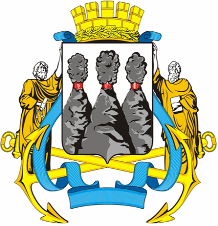 ГОРОДСКАЯ ДУМАПЕТРОПАВЛОВСК-КАМЧАТСКОГО ГОРОДСКОГО ОКРУГАот 07.08.2014 № 529-р18-я (внеочередная) сессияг.Петропавловск-КамчатскийО проведении конкурса на замещение должности Главы администрации Петропавловск-Камчатского городского округа Глава Петропавловск-Камчатского городского округа, исполняющий полномочия председателя Городской Думы К.Г. Слыщенко